Scheda per l’Osservazione di attività ASL a Sapienza
Nome del Progetto: Museando in 3DClasse di appartenenza dei ragazzi: Quarto liceo (classico e scientifico) 
Dipartimento: Polo MusealeTutor di Riferimento: Caterina GiovinazzoLegenda per scheda osservativaScheda di osservazione (Utilizzare le categorie in legenda per sintetizzare attività/azioni e annotare descrizioni e elementi significativi)Giorno e Orario dell’attività16/05/17                                         09:00:13:0016/05/17                                         09:00:13:00Orario di inizio e orario di fine dell’osservazioneInizio 9:05Fine 13:00Sede (facoltà, dipartimento, altra sede…) e luogo (aula, laboratorio, orto…) di svolgimento dell’attività Polo Museale, l’aula dell’ingressoPolo Museale, l’aula dell’ingressoFigure presenti (indicare il numero per ognuna)La tutor di riferimento, la borsista e due ragazze di aslLa tutor di riferimento, la borsista e due ragazze di aslDescrivi la situazione al tuo arrivoAl mio arrivo le ragazze stavano firmando la loro presenzaAl mio arrivo le ragazze stavano firmando la loro presenzaNoteMappa del luogo dove si svolgono le attività al momento del tuo arrivoDisegnare il setting: al chiuso o all’aperto, disposizione dei banchi (e/o di altro mobilio); collocazione dei docenti, degli studenti e di eventuali tutor o altre figure (compresi voi osservatori).

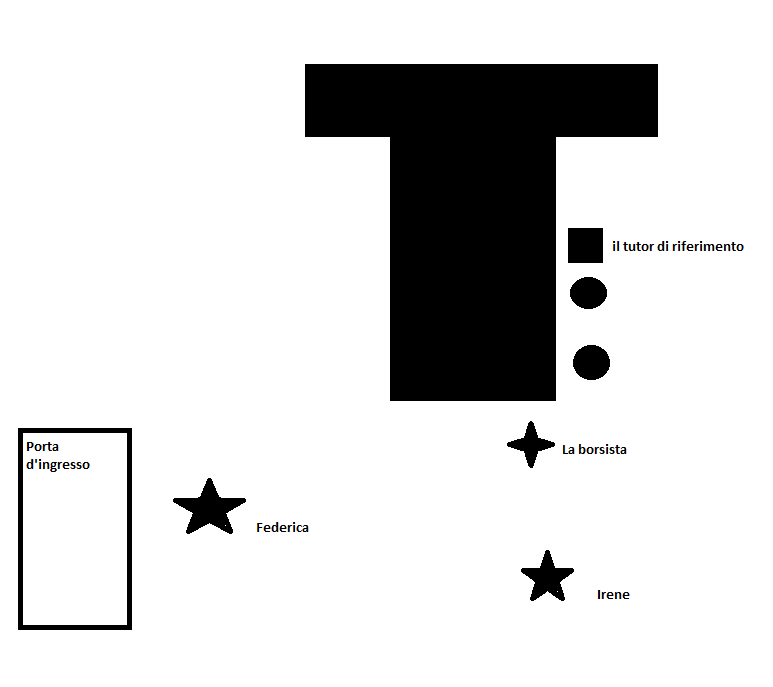 
Legenda:
docenti universitari 
studenti in alternanza 
tutor (studenti o collaboratori universitari)  
osservatori  
altre figure (specificarle) 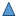 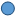 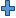 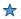 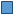 Mappa del luogo dove si svolgono le attività al momento del tuo arrivo Disegnare il setting: al chiuso o all’aperto, disposizione dei banchi (e/o di altro mobilio); collocazione dei docenti, degli studenti e di eventuali tutor o altre figure (compresi voi osservatori).





















Legenda:
docenti universitari
studenti in alternanza
tutor (studenti o collaboratori universitari) 
osservatori 
altre figure (specificarle)  AttivitàAzione Attività lavorativaAttività lavorativa in autonomiaAttività lavorativaAttività Lavorativa con l’ equipe esternaAttività lavorativaAttività lavorativa in gruppoAttività lavorativaAttività lavorativa guidata dal tutor (o altra figura di riferimento)Simulazione pratica dell’attività lavorativaPartecipazioneGli studenti si impegnano nelle attività PartecipazioneAlcuni studenti o gruppi di lavoro non partecipano alle attivitàInterazioneGli studenti interagiscono con il tutor (o altra figura di riferimento)InterazioneGli studenti interagiscono tra di loroInterazioneIl tutor riesce a seguire tutti gli studentiInterazioneIl tutor è assenteTrasferimento di significati/contenuti in aulaLezione frontaleTrasferimento di significati/contenuti in aulaLezione dialogataTrasferimento di significati/contenuti in aulaDimostrazione Trasferimento di significati/contenuti in aulaEsercitazioneTrasferimento di significati/contenuti in aulaVisione materiale audiovisivo Costruzione attiva di significatiApprendimento collaborativo  (lavoro di gruppo)Costruzione attiva di significatiSoluzione di problemiVerificaRichiesta di chiarimentiVerificaVerifica del lavoro svoltoStrutturare l’attivitàPianificare le attività e i tempi di consegna Strutturare l’attivitàEsplicitare e pianificare gli apprendimenti che si andranno a realizzare o si sono realizzatiStrutturare l’attivitàFornire strategie di lavoro o strumentiStrutturare l’attivitàIntroduzione all’uso degli strumenti di lavoroAttività di routineRegistrazione presenzeAttività di routineAccoglienzaAttività di routineDivisione in gruppiAttività di routineRimproveriAttività di routinePausa rilassamentoAttività di routineInterruzione dell’attività lavorativa (cause esterne)Indicare l’intervallo di tempo(totale 240 min)Attività/azioniDescrizione..9:05.. – .9.:10..	Registrazioni presenzeLe ragazze di asl mettono le firme e dialogano con la borsista e la Giovinazzo ..9:10.. – .9.:20..Divisione in gruppi Le ragazze accendono in computer e cominciano a lavorare al progetto con lo stesso computer ..9:20.. – .9.:25..Fornire strategie di lavoro e strumentiLa Giovinazzo prende del materiale cartaceo per far lavorare le ragazze.9:25.. – .9.:30..Esplicitare e pianificare gli apprendimenti che si andranno a realizzareLa borsista dice alle ragazze cosa dovranno fare oggi e continuare il loro lavoro sul Museo della storia della Medicina ..9:.30. – .9.:40..Apprendimento collaborativoLe ragazze lavorano dallo stesso computer assistite sia dalla borsista che dalla Giovinazzo..9:40.. – ..9:50..Attività collaborativa guidata dal tutor Lezione frontaleLe ragazze con la borsista annotano tutte le caratteristiche più importanti del museo .9:50.. – .10.:00..Gli studenti interagiscono fra loroLe due ragazze di asl decidono insieme quali foto utilizzare e come descriverle.  Così si annotano le cose più interessanti, insieme alla borsista e la Giovinazzo ..10:00.. – .10.:15..Lavoro di gruppoLe ragazze scelgono per ogni piano del museo delle foto che poi verranno pubblicate sulla pagina dei musei della sapienza. Una ragazza scrive sul foglio i numeri delle foto mentre la seconda seleziona le foto dal computer..10:15.. – .10.:30..EsercitazioneLe ragazze si dedicano alla creazione di alcune GIF che saranno pubblicate sulla pagina dei musei della sapienza, con lo scopo della loro promozione pubblicitaria della pagina stessa.10.:.30. – .10.:35..Verifica del lavoro svoltoLa tutor osserva la prima creazione delle GIF e dopo aver dato alcuni consiglia alle ragazze esce dalla stanza.10:35.. – ..10:40..Attività lavorativa in gruppoLe ragazze dopo i consigli riprendono la creazione delle GIF continuando la selezione delle immagini.10.:40.. – .10.:45..Visione materiale auto visivo La borsista fa vedere alle ragazze un video progetto già fatto da alcuni compagni precedentemente.10.:45.. – .11.:00..	Attività lavorativa in gruppoLe ragazze dopo aver scelto le immagini e creano altre GIF e supervisionate dalla borsista raccolgono alcune informazione anche per le didascalie..11:00.. – .11.:20..Pausa rilassamento La borsista concede una pausa alle ragazze di circa venti minuti ..11:25.. – ..11:30..Attività lavorativa in gruppo (con la tutor) Arriva il responsabile del museo e insieme alla borsista scelgono i post con la foto a 360 gradi, creati dalle ragazze che verranno pubblicate sulla sua pagina.11.:35.. – ..11:.40.Esercitazione Le ragazze descrivono il loro lavoro sia delle GIF sia delle foto a 360 gradi e poco dopo il responsabile sceglie quali foto pubblicare sul suo sito..11:40.. – .11.:.50.Spostamento dal polo al museoIl responsabile scelte le GIF comunica alle ragazze che per pubblicare sul suo sito bisogna mettere mi piace alla pagina e scattare una foto all’interno del museo aggiungendo degli hashtag.  Ci spostiamo al museo della medicina ..11:50.. – ..12:00..Attività lavorativa guidata dal tutor (dal responsabile del museo)Arrivati al museo le ragazze si spostano nel piano sotterraneo per scattare nell’aula magna delle foto a 360 gradi .12:00.. – ..12:.05.Fornire strumentiSpostamento al piano terra le ragazze utilizzano altre attrezzature per creare più foto a 360 gradi.12:.05. – .12.:10..Ritorno al museoRitorniamo al polo museale con la borsista e le ragazze di asl ..12:.10. – .12.:15..Verifica del lavoro svoltoIl tutor di riferimento chiede di vedere le foto e le riprese registrate al museo per creare le didascalie ..12:15.. – 12..:30..Lavoro in autonomiaLe ragazze si dividono il lavoro svolto, una descrive le foto e si concentra sulla risoluzione delle immagini mentre la seconda si concentra sulle didascalie ..12:.30. – .12.:50..Lavoro in gruppoFinite le loro mansioni aiutano la tutor a perfezionare la “campagna informazione” dei siti dei musei della Sapienza.12.:50.. – .12.:55.Pianificare i tempi di consegna e le attivitàLa tutor prima di lasciar andare le ragazze pianifica i tempi di consegna delle didascalie, dei post, delle GIF e delle riprese poiché giovedì sarà il loro ultimo giorno di alternanza..12:55.. – .13.:00..Registrazioni presenzeLe ragazze dopo aver salutato il tutor firmano l’uscita e si dirigono verso l’uscita